Compartilhe sua experiência com a UNESCO IESALC -  #ConvenioEdSupUNESCO

Para promover o reconhecimento de estudos, títulos e diplomas, a UNESCO IESALC convida a comunidade universitária da região a compartilhar suas experiências a partir de depoimentos individuais com o objetivo de coletar experiências de alunos, professores, responsáveis pela internacionalização e pesquisadores em torno da mobilidade acadêmica e identificar as vantagens e desvantagens para os migrantes em atividades acadêmicas e para os profissionais no exterior. Suas respostas servirão para promover as melhores práticas que garantam o direito à educação superior para todas as pessoas da região.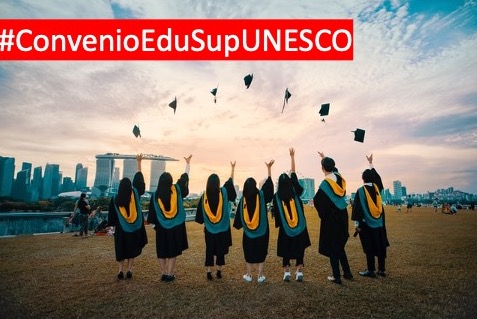 

Perguntas Por favor, indique seu nome, idade, carreira ou curso, universidade ou instituição de ensino superior, cidade e país de origem e onde você está.

Estudantes ● Conte-nos brevemente qual tem sido sua experiência no ensino superior fora do seu país de origem, qual é seu país de origem, os estudos realizados, o tempo investido e o financiamento dos seus estudos (bolsa, crédito, fundos próprios)● Quais são as vantagens e desvantagens de estudar no exterior?● Acha que o reconhecimento de seus estudos em todo o mundo pode lhe trazer benefícios?● Acha que o reconhecimento de seus estudos em todo o mundo pode trazer benefícios para seu país de origem?● Conhece os procedimentos para conseguir o reconhecimento de seus estudos no seu país de origem? Recebeu aconselhamento nessa matéria?
● Caso já esteja de volta para seu país de origem, como tem sido sua experiência em relação ao reconhecimento de seus estudos realizados no exterior?

Professores ● Conte-nos brevemente sua experiência acadêmica fora do seu país de origem, qual é seu país de origem, o programa concluiu, o tempo investido e o financiamento (bolsa de estudos, crédito, fundos próprios)● Acha que o reconhecimento em todo o mundo de seus estágios / estadias pode lhe trazer benefícios?● Acha que o reconhecimento em todo o mundo de seus estágios / estadias pode trazer benefícios ao seu país de origem?● Conhece os procedimentos para obter o reconhecimento de seus estágios / estadias? Recebeu aconselhamento nessa matéria?
● Caso já esteja de volta para seu país de origem, como tem sido sua experiência em relação ao reconhecimento de seus estágios / estadias realizados no exterior?Migrantes, refugiados● Conte-nos brevemente sobre você e sua situação atual como migrante / refugiado (país de origem, razões pelas quais saiu de seu país, condição atual)● Se sentiu afetado pelo não reconhecimento de seus estudos superiores no país anfitrião?● Acha que seu status atual mudaria se suas qualificações acadêmicas fossem reconhecidas pelo país anfitrião? De que forma?Instituções ● Qual é sua situação atual como instituição considerando que ainda não existe um acordo regional / global assinado e ratificado que reconheça as qualificações dos alunos, professores e pesquisadores dentro e fora de seu país de origem?● Quais seriam os benefícios para sua instituição ou país se os alunos / professores / pesquisadores pudessem contar com o reconhecimento de seus estudos superiores tanto fora quanto dentro de seu país de origem?● Quais são os principais obstáculos a superar para alcançar um acordo regional / global de reconhecimento de estudos? ● Como sua instituição pode contribuir para que o acordo, uma vez ratificado, alcance novos desenvolvimentos que possam aprofundar o mecanismo de reconhecimento de diplomas e títulos acadêmicos na região?Dicas para gravar seu vídeo (no máximo 60 segundos)Grave em um local iluminado; evite que o/a entrevistado/a fique na sombra.Faça um teste para se certificar de que o som está correto. Se não, aproxime-se da pessoa entrevistada. É recomendado o uso de microfone.Se for usar um telefone celular, é aconselhável gravar no formato horizontal e não vertical.Recomenda-se usar um computador para fazer a gravação. Caso não possua um aplicativo que permita fazer a gravação, também pode fazer uma chamada pelo hangout, google meet, zoom ou times, que permitem que a reunião seja gravada e depois enviar o arquivo.Evite gravar ao ar livre com ruído de fundo.Se possível, fique em um local claro ou com um fundo neutro (parede, cortina). Uma vez feito o vídeo, identifique o arquivo com seu nome completo e país.Peça à pessoa para repetir a pergunta antes de responder, para que o público conheça o conteúdo sobre o que vai ser apresentado. Use a hashtag #ConvenioEdSupUNESCO e envie o vídeo por e-mail para info-IESALC@unesco.org. Precisamos de sua permissão para usar seu vídeo no nosso site. Por favor, preencha e assine o formulário de autorização publicado no anúncio web desta chamada e envie para: info-IESALC@unesco.org colocando #ConvenioEdSupUNESCO no assunto.
Obrigado por compartilhar sua experiência conosco!
